Convocation du 23/09/2018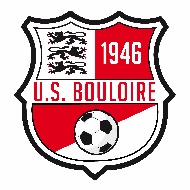 Si problème il y a, merci de me contacter au 06 79 49 05 16.Thomas.Equipe AEquipe BAdversaire : La Flèche 3Adversaire : Le Mans Inter 2Lieu et horaire du match : La Flèche à 15h00Lieu et horaire du match : Le Mans (Les Bruyères) à 13h00Heure de rdv : 13h00 à BouloireHeure de rdv : 11h30 à BouloireThomas LedruKévin LerouxJoueurs blessés/suspendus/non convoquésYvan GandonAudran RomaricJérémy GauthierAlexandre LeboulleuxPierre HeraultJoachim BlavetteAdrien MurilloJason GandonGandon HuguesDamien PoulainMaxime CherboeufThomas ViauxWilly PoupinLudovic MorançaisAdrien GuillardAntoine ThirouardFabien RousseauThomas VerronMaxime ClémentChristopher PautonnierVincent DangeulVincent HermenierLucas LebretonQuentin GuillardMaxime PerrierMathieu CottereauGuillaume CordonThéo GogorisClément PottierJC HarasseAnthony BalasseRonan DeloubesResponsablesResponsablesResponsablesThomasWillyJCAlex